Food in schools across ScotlandSchools (Health Promotion and Nutrition) (Scotland) Act 2007 - Monitoring Record - Primary SchoolHealth Promotion and Nutrition Monitoring record – Primary SchoolYour setting may have systems in place to monitor and evaluate practice. If required, this monitoring record provides a way to allow evidence which will support a critical look at practice, to be collated                      in one place. By completing the monitoring record jointly, education and catering staff will gain a greater understanding of their shared responsibility in relation to the HPN Act regulations.
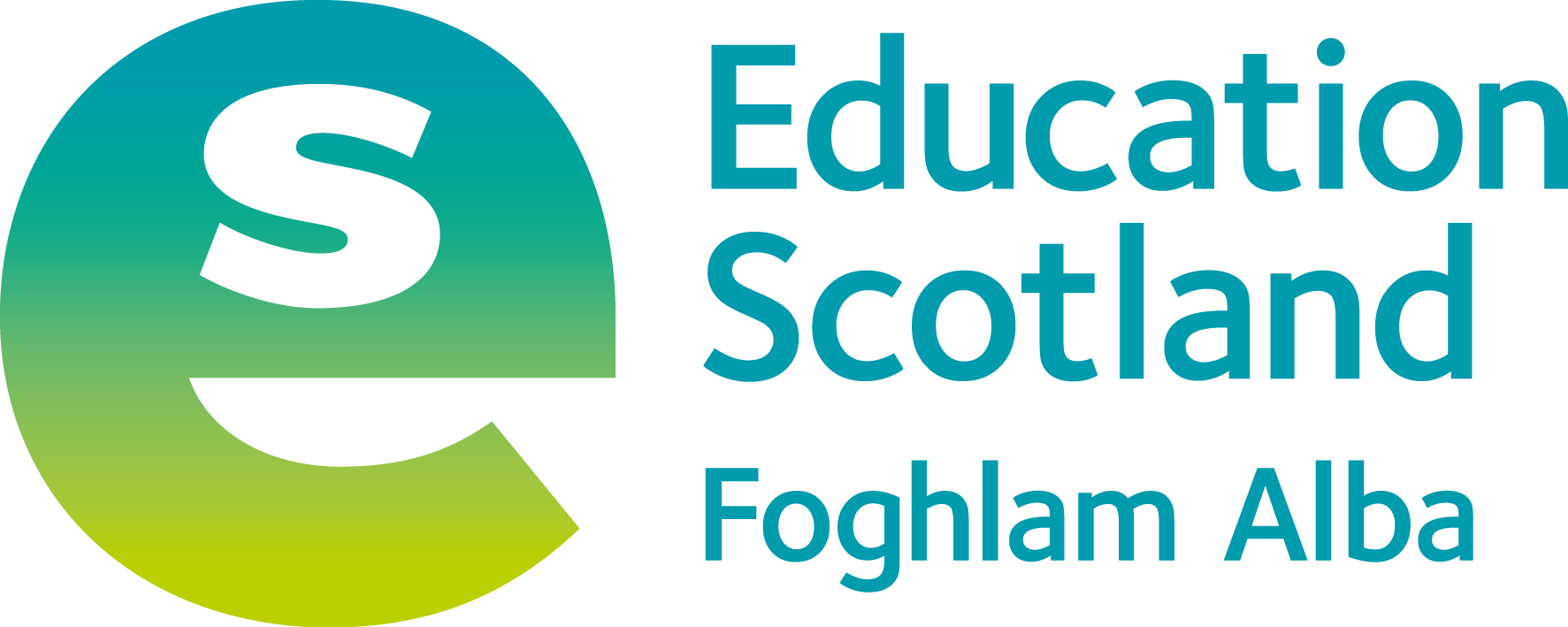 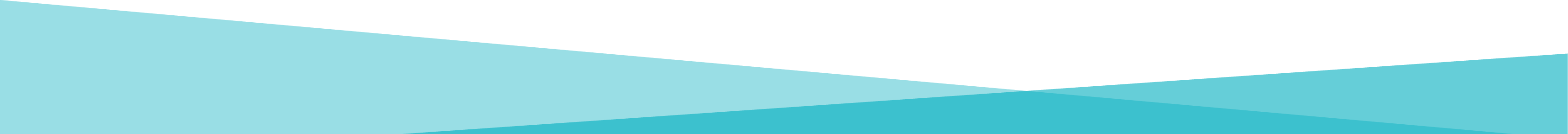 Education ScotlandDenholm HouseAlmondvale Business ParkAlmondvale WayLivingston EH54 6GAT   +44 (0)131 244 4330E   enquiries@educationscotland.gsi.gov.ukwww.education.gov.scotSchool nameLocal AuthorityDate completedCompiled byEducation - Catering - Summary of school meals data - evidence sources may include annual census data or local monitoring data.School meal uptake – Free school meals data – Observations of service – Summary of school meals data - evidence sources may include annual census data or local monitoring data.School meal uptake – Free school meals data – Observations of service – Summary of school meals data - evidence sources may include annual census data or local monitoring data.School meal uptake – Free school meals data – Observations of service – Summary of school meals data - evidence sources may include annual census data or local monitoring data.School meal uptake – Free school meals data – Observations of service – Other information eg local issues, production kitchen/transported meals, Food for Life authority/school, nutritional analysis software,Other information eg local issues, production kitchen/transported meals, Food for Life authority/school, nutritional analysis software,Other information eg local issues, production kitchen/transported meals, Food for Life authority/school, nutritional analysis software,Other information eg local issues, production kitchen/transported meals, Food for Life authority/school, nutritional analysis software,Compliance with Nutritional Regulations - food and drink standardsCompliance with Nutritional Regulations - food and drink standardsCompliance with Nutritional Regulations - food and drink standardsCompliance with Nutritional Regulations - food and drink standardsCompliance with Nutritional Regulations - food and drink standardsCompliance with Nutritional Regulations - food and drink standardsCheck through each standard and application (lunchtime or out with lunch) – highlight the relevant box in Green (achieved) or Red (not achieved) and add text in Evidence box to demonstrate the current position on meeting the standard. An example using the fruit and vegetables standard is shown for information only.  You will notice that the red highlighting relates to an action for the breakfast club provider to take forward.  Check through each standard and application (lunchtime or out with lunch) – highlight the relevant box in Green (achieved) or Red (not achieved) and add text in Evidence box to demonstrate the current position on meeting the standard. An example using the fruit and vegetables standard is shown for information only.  You will notice that the red highlighting relates to an action for the breakfast club provider to take forward.  Check through each standard and application (lunchtime or out with lunch) – highlight the relevant box in Green (achieved) or Red (not achieved) and add text in Evidence box to demonstrate the current position on meeting the standard. An example using the fruit and vegetables standard is shown for information only.  You will notice that the red highlighting relates to an action for the breakfast club provider to take forward.  Check through each standard and application (lunchtime or out with lunch) – highlight the relevant box in Green (achieved) or Red (not achieved) and add text in Evidence box to demonstrate the current position on meeting the standard. An example using the fruit and vegetables standard is shown for information only.  You will notice that the red highlighting relates to an action for the breakfast club provider to take forward.  Check through each standard and application (lunchtime or out with lunch) – highlight the relevant box in Green (achieved) or Red (not achieved) and add text in Evidence box to demonstrate the current position on meeting the standard. An example using the fruit and vegetables standard is shown for information only.  You will notice that the red highlighting relates to an action for the breakfast club provider to take forward.  Check through each standard and application (lunchtime or out with lunch) – highlight the relevant box in Green (achieved) or Red (not achieved) and add text in Evidence box to demonstrate the current position on meeting the standard. An example using the fruit and vegetables standard is shown for information only.  You will notice that the red highlighting relates to an action for the breakfast club provider to take forward.  StandardPrimary school lunches including early closing days eg  asymmetric weeksPrimary school lunches including early closing days eg  asymmetric weeksOutwith the primary school lunch including: breakfast clubs, tuckshops, morning break, vending machines and after school clubsEvidence to show this standard is being met:a) at lunchtimesb) out with lunchtimesEvidence to show this standard is being met:a) at lunchtimesb) out with lunchtimesExampleFruit and vegetablesNot less than two portions of vegetables shall form part of the school lunch.Not less than one portion of fruit shall form part of the school lunch.A portion must be at least 40g.A portion of dried fruit should be limited to 15g.Not less than two portions of vegetables shall form part of the school lunch.Not less than one portion of fruit shall form part of the school lunch.A portion must be at least 40g.A portion of dried fruit should be limited to 15g.A variety of fruit and/or vegetable portions must be made available in any place within the premises where food is provided.A portion must be at least 40g.A portion of dried fruit should be limited to 15g.a) planned menu in place ensures provision meets standards. Further monitoring of service (eg  observations/portions served/waste figures) provides assurance that this is being served to children.b)  the school breakfast club provider was unaware of requirement – school has raised this with the provider. Awaiting confirmation of changes in provision (include evidence of how this was noticed and that it has been raised, by who and steps are being taken to address if possible). a) planned menu in place ensures provision meets standards. Further monitoring of service (eg  observations/portions served/waste figures) provides assurance that this is being served to children.b)  the school breakfast club provider was unaware of requirement – school has raised this with the provider. Awaiting confirmation of changes in provision (include evidence of how this was noticed and that it has been raised, by who and steps are being taken to address if possible). Fruit and vegetablesNot less than two portions of vegetables shall form part of the school lunch.Not less than one portion of fruit shall form part of the school lunch.A portion must be at least 40g.A portion of dried fruit should be limited to 15g.Not less than two portions of vegetables shall form part of the school lunch.Not less than one portion of fruit shall form part of the school lunch.A portion must be at least 40g.A portion of dried fruit should be limited to 15g.A variety of fruit and/or vegetable portions must be made available in any place within the premises where food is provided.A portion must be at least 40g.A portion of dried fruit should be limited to 15g.Oily fishOily fish must be provided at least once every 3 weeks.Oily fish must be provided at least once every 3 weeks.No standard.Red and red processed meatAttach calculation below*No more than 175g of red and red processed meat is permitted over the course of the school week, of which no more than 100g should be red processed meat. This applies as a total to all outlets offering red and red processed meats for example a lunchtime salad bar offering ham pasta. No more than 175g of red and red processed meat is permitted over the course of the school week, of which no more than 100g should be red processed meat. This applies as a total to all outlets offering red and red processed meats for example a lunchtime salad bar offering ham pasta. Red and red processed meat is not permitted.Sweetened baked products and dessertsPlease provide a sample of recipes with nutritional informationSweetened baked products and desserts cannot be served more than three timesper week.When served they should contain no more than 15g of total sugar per portion.Sweetened baked products and desserts cannot be served more than three timesper week.When served they should contain no more than 15g of total sugar per portion.Only products meeting the following criteria canbe provided:No more than 7g of total sugar per portion.No more than 13g of fat per portion.No more than 4g of saturated fat per portion.Breakfast cerealsPlease provide product information Only breakfast cereals meeting the following criteria can be provided:No more than 15g of total sugar per 100g.No more than 440mg of sodium per 100g.No more than 1.1g of salt per 100g.At least 3g of fibre per 100g.Breakfast cereals served as part of the school lunch must be included in the nutritional analysis.Only breakfast cereals meeting the following criteria can be provided:No more than 15g of total sugar per 100g.No more than 440mg of sodium per 100g.No more than 1.1g of salt per 100g.At least 3g of fibre per 100g.Breakfast cereals served as part of the school lunch must be included in the nutritional analysis.Only breakfast cereals meeting the following criteria can be provided:No more than 15g of total sugar per 100g.No more than 440mg of sodium per 100g.No more than 1.1g of salt per 100g.At least 3g of fibre per 100g.Breakfast cereals served as part of the school lunch must be included in the nutritional analysis.Deep fried and fried foodsPlease provide product informationFood that has been deep fried in the cooking or manufacturing process shall not be permitted more than 3 times in a week.Chips must only be served as part of a school lunch.Food that has been deep fried in the cooking or manufacturing process shall not be permitted more than 3 times in a week.Chips must only be served as part of a school lunch.No fried foods can be provided except for savoury snacks that meet the criteria outlined below.Savoury snacksPlease provide product informationThe following savoury snacks can be provided:plain savoury crackersplain oatcakesplain breadsticksThe following savoury snacks can be provided:plain savoury crackersplain oatcakesplain breadsticksThe following savoury snacks can be provided:plain savoury crackersplain oatcakesplain breadsticksSavoury snacksPlease provide product informationIn addition, only pre-packaged savoury snacksmeeting the following criteria can be provided:Pack size of no more than 25g.No more than 22g of fat per 100g.No more than 2g of saturated fat per 100g.No more than 600mg of sodium per 100g.No more than 1.5g of salt per 100g.No more than 3g of total sugar per 100g.BreadPlease provide information confirming fibre contentAll Bread and bread rolls must contain a minimum of 3g of AOAC fibre per 100g.All Bread and bread rolls must contain a minimum of 3g of AOAC fibre per 100g.All Bread and bread rolls must contain a minimum of 3g of AOAC fibre per 100g.Sweetened yoghurts, fromage Frais and other milk-based dessertsPlease provide a sample of any milk-based desserts recipes with nutritional information. Please provide product information for yoghurts.Only sweetened yoghurt, fromage frais and other milk-based desserts meeting the following criteria can be provided:Maximum portion size of 125g.No more than 10g of total sugar per 100g.No more than 3g of fat per 100g.
Only sweetened yoghurt, fromage frais and other milk-based desserts meeting the following criteria can be provided:Maximum portion size of 125g.No more than 10g of total sugar per 100g.No more than 3g of fat per 100g.
Only sweetened yoghurt, fromage frais and other milk-based desserts meeting the following criteria can be provided:Maximum portion size of 125g.No more than 10g of total sugar per 100g.No more than 3g of fat per 100g.
Pastry and pastry productsPastry and pastry products must not be provided more than twice a week across the school day. Pastry and pastry products must not be provided more than twice a week across the school day. Pastry and pastry products must not be provided more than twice a week across the school day. Oils and spreadsPlease provide product information for spreads.Oils must contain a total saturated fat content which does not exceed 16 grams per 100 grams and – (a) a total monounsaturated fat content of at least 55 grams per 100 grams; or (b) a total polyunsaturated fat content of at least 30 grams per 100 grams. Fat spread must contain – (a) a total saturated fat content which does not exceed 20 grams per 100 grams; and (b) a combined total monounsaturated and polyunsaturated fat content of at least 30 grams per 100 grams.Oils must contain a total saturated fat content which does not exceed 16 grams per 100 grams and – (a) a total monounsaturated fat content of at least 55 grams per 100 grams; or (b) a total polyunsaturated fat content of at least 30 grams per 100 grams. Fat spread must contain – (a) a total saturated fat content which does not exceed 20 grams per 100 grams; and (b) a combined total monounsaturated and polyunsaturated fat content of at least 30 grams per 100 grams.Oils must contain a total saturated fat content which does not exceed 16 grams per 100 grams and – (a) a total monounsaturated fat content of at least 55 grams per 100 grams; or (b) a total polyunsaturated fat content of at least 30 grams per 100 grams. Fat spread must contain – (a) a total saturated fat content which does not exceed 20 grams per 100 grams; and (b) a combined total monounsaturated and polyunsaturated fat content of at least 30 grams per 100 grams.Salt and condimentsNo salt shall be available to add to food after the cooking process is complete. Other condiments may be available to pupils only in individual portions of no more than 10 ml.No salt shall be available to add to food after the cooking process is complete. Other condiments may be available to pupils only in individual portions of no more than 10 ml.No salt shall be available to add to food after the cooking process is complete. Other condiments may be available to pupils only in individual portions of no more than 10 ml.ConfectioneryNo confectionery shall be made available in any place within school premises. Either as a separate item such as a chocolate bar or as an ingredient in products under any other standard such as sweetened baked goods or pastry items.No confectionery shall be made available in any place within school premises. Either as a separate item such as a chocolate bar or as an ingredient in products under any other standard such as sweetened baked goods or pastry items.No confectionery shall be made available in any place within school premises. Either as a separate item such as a chocolate bar or as an ingredient in products under any other standard such as sweetened baked goods or pastry items.DrinksThe only drinks that can be provided are:  Plain still or sparkling water  Plain lower fat milk and calcium enriched milk alternatives  No added sugar, lower fat milk drinks  No added sugar, lower fat and drinking yoghurtsThe only drinks that can be provided are:  Plain still or sparkling water  Plain lower fat milk and calcium enriched milk alternatives  No added sugar, lower fat milk drinks  No added sugar, lower fat and drinking yoghurtsThe only drinks that can be provided are:  Plain still or sparkling water  Plain lower fat milk and calcium enriched milk alternatives  No added sugar, lower fat milk drinks  No added sugar, lower fat and drinking yoghurtsObservations/next stepsObservations/next stepsObservations/next stepsObservations/next stepsObservations/next stepsObservations/next stepsAttach relevant reference information here for example, *Red and Red Processed Meat calculation Full Menu cycleRecipes This should include soup (if applicable), red meat & red processed meat recipes, main course/hot snack recipes, sweetened baked recipes. All sample recipes should include the nutritional information. Attach relevant reference information here for example, *Red and Red Processed Meat calculation Full Menu cycleRecipes This should include soup (if applicable), red meat & red processed meat recipes, main course/hot snack recipes, sweetened baked recipes. All sample recipes should include the nutritional information. Attach relevant reference information here for example, *Red and Red Processed Meat calculation Full Menu cycleRecipes This should include soup (if applicable), red meat & red processed meat recipes, main course/hot snack recipes, sweetened baked recipes. All sample recipes should include the nutritional information. Attach relevant reference information here for example, *Red and Red Processed Meat calculation Full Menu cycleRecipes This should include soup (if applicable), red meat & red processed meat recipes, main course/hot snack recipes, sweetened baked recipes. All sample recipes should include the nutritional information. Attach relevant reference information here for example, *Red and Red Processed Meat calculation Full Menu cycleRecipes This should include soup (if applicable), red meat & red processed meat recipes, main course/hot snack recipes, sweetened baked recipes. All sample recipes should include the nutritional information. Attach relevant reference information here for example, *Red and Red Processed Meat calculation Full Menu cycleRecipes This should include soup (if applicable), red meat & red processed meat recipes, main course/hot snack recipes, sweetened baked recipes. All sample recipes should include the nutritional information. Compliance with Nutritional Regulations - Nutrient StandardsCompliance with Nutritional Regulations - Nutrient StandardsCompliance with Nutritional Regulations - Nutrient StandardsCompliance with Nutritional Regulations - Nutrient StandardsCompliance with Nutritional Regulations - Nutrient StandardsCompliance with Nutritional Regulations - Nutrient StandardsEvidence from Nutritional Analysis – what does the nutritional analysis tell youObservations/next steps – refer to reflective questions in the Nutritional Analysis ManualObservations/next steps – refer to reflective questions in the Nutritional Analysis ManualObservations/next steps – refer to reflective questions in the Nutritional Analysis ManualObservations/next steps – refer to reflective questions in the Nutritional Analysis ManualObservations/next steps – refer to reflective questions in the Nutritional Analysis ManualObservations/next steps – refer to reflective questions in the Nutritional Analysis ManualMonitoring Analysis of Nutrient Standards Monitoring Analysis of Nutrient Standards Monitoring Analysis of Nutrient Standards Monitoring Analysis of Nutrient Standards Monitoring Analysis of Nutrient Standards Monitoring Analysis of Nutrient Standards Monitoring Analysis – what does this analysis tell you? Observations/next steps – this might include issues from the nutritional analysis, observations of lunchtime staff, management of dietary requirements, links with whole school learning on food. Observations/next steps – this might include issues from the nutritional analysis, observations of lunchtime staff, management of dietary requirements, links with whole school learning on food. Observations/next steps – this might include issues from the nutritional analysis, observations of lunchtime staff, management of dietary requirements, links with whole school learning on food. Observations/next steps – this might include issues from the nutritional analysis, observations of lunchtime staff, management of dietary requirements, links with whole school learning on food. Observations/next steps – this might include issues from the nutritional analysis, observations of lunchtime staff, management of dietary requirements, links with whole school learning on food. Observations/next steps – this might include issues from the nutritional analysis, observations of lunchtime staff, management of dietary requirements, links with whole school learning on food. Compliance with key dutiesCompliance with key dutiesCompliance with key dutiesCompliance with key dutiesCompliance with key dutiesCompliance with key dutiesHighlight in green(compliance) or red (non-compliance)Evidence to show complianceEvidence to show complianceEvidence to show complianceEvidence to show complianceEvidence to show compliancePromoting uptake of free and paid lunchesAccess to free drinking waterAnonymity of free meal entitlementObservations/next steps Observations/next steps Observations/next steps Observations/next steps Observations/next steps Observations/next steps Effectiveness of school strategies and policies around food and compliance with nutritional regulationsEffectiveness of school strategies and policies around food and compliance with nutritional regulationsEffectiveness of school strategies and policies around food and compliance with nutritional regulationsEffectiveness of school strategies and policies around food and compliance with nutritional regulationsEffectiveness of school strategies and policies around food and compliance with nutritional regulationsEffectiveness of school strategies and policies around food and compliance with nutritional regulationsSee The Health Promotion and Nutrition Act Quality Indicator - Food in schools across Scotland self-evaluation framework for suggestions of evidence supporting your evaluation of the effectiveness of your approaches in improving health and wellbeing outcomes for children through food in school. (add more lines as necessary)See The Health Promotion and Nutrition Act Quality Indicator - Food in schools across Scotland self-evaluation framework for suggestions of evidence supporting your evaluation of the effectiveness of your approaches in improving health and wellbeing outcomes for children through food in school. (add more lines as necessary)See The Health Promotion and Nutrition Act Quality Indicator - Food in schools across Scotland self-evaluation framework for suggestions of evidence supporting your evaluation of the effectiveness of your approaches in improving health and wellbeing outcomes for children through food in school. (add more lines as necessary)See The Health Promotion and Nutrition Act Quality Indicator - Food in schools across Scotland self-evaluation framework for suggestions of evidence supporting your evaluation of the effectiveness of your approaches in improving health and wellbeing outcomes for children through food in school. (add more lines as necessary)See The Health Promotion and Nutrition Act Quality Indicator - Food in schools across Scotland self-evaluation framework for suggestions of evidence supporting your evaluation of the effectiveness of your approaches in improving health and wellbeing outcomes for children through food in school. (add more lines as necessary)See The Health Promotion and Nutrition Act Quality Indicator - Food in schools across Scotland self-evaluation framework for suggestions of evidence supporting your evaluation of the effectiveness of your approaches in improving health and wellbeing outcomes for children through food in school. (add more lines as necessary)StrengthsWhat is working well/has improved?StrengthsWhat is working well/has improved?EvidenceHow do we know?EvidenceHow do we know?EvidenceHow do we know?ActionsNext steps?ChallengesWhat needs to improve?ChallengesWhat needs to improve?EvidenceHow do we know?EvidenceHow do we know?EvidenceHow do we know?ActionsWhat do we need to do and how will we know if it has been effective?Evaluation of The Health Promotion and Nutrition QI - OptionalEvaluation of The Health Promotion and Nutrition QI - OptionalEvaluation of The Health Promotion and Nutrition QI - OptionalEvaluation of The Health Promotion and Nutrition QI - OptionalEvaluation of The Health Promotion and Nutrition QI - OptionalEvaluation of The Health Promotion and Nutrition QI - OptionalThe illustration of very good practice provides a benchmark for you to compare how well you are doing in relation to a national standard. Based on the evidence gathered, use this together with the illustration and explanation of the six-point scale to agree an evaluation.The illustration of very good practice provides a benchmark for you to compare how well you are doing in relation to a national standard. Based on the evidence gathered, use this together with the illustration and explanation of the six-point scale to agree an evaluation.The illustration of very good practice provides a benchmark for you to compare how well you are doing in relation to a national standard. Based on the evidence gathered, use this together with the illustration and explanation of the six-point scale to agree an evaluation.The illustration of very good practice provides a benchmark for you to compare how well you are doing in relation to a national standard. Based on the evidence gathered, use this together with the illustration and explanation of the six-point scale to agree an evaluation.The illustration of very good practice provides a benchmark for you to compare how well you are doing in relation to a national standard. Based on the evidence gathered, use this together with the illustration and explanation of the six-point scale to agree an evaluation.The illustration of very good practice provides a benchmark for you to compare how well you are doing in relation to a national standard. Based on the evidence gathered, use this together with the illustration and explanation of the six-point scale to agree an evaluation.